załącznik nr 1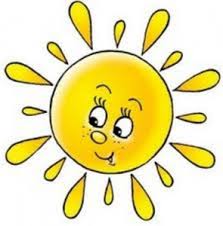 do Regulaminu Organizacyjnego Żłobka Miejskiego w CzeladziKARTA ZAPISU DZIECKADO ŻŁOBKA MIEJSKIEGO 	W CZELADZIProsimy wypełniać kartę drukowanymi literami. Informacje OgólneImię i Nazwisko Dziecka…………………………………………………………………………………………………………………..Pesel Dziecka …………………………………………………………….....…………………………………………………………………………………………..Data i miejsce urodzenia …………………………………………………………………………………………………………………………………….Adres zamieszkania dziecka…………………………………………………………………………………………………………………Numer telefonu kontaktowego ……….………………………………………………………………………………………………….Przewidywany dzienny czas pobytu (do 10 godzin) dziecka od ………… do………… Dane o dzieckuImiona i nazwisko rodziców (opiekunów prawnych)…………………………………………………………………………………………………………………………………………………………….Adres zamieszkania rodziców(opiekunów prawnych)……..………………………………………………………………………………………………………………………………………………………Miejsca pracy (nazwa firmy, numer telefon):Matka…………………………………………………………………………………………………………………………………………………………….Ojciec……………………………………………………………………………………………………………………………………………………………..Informacje o stanie zdrowia dziecka- wskazania lub przeciwwskazania poradni specjalistycznych wydane w wyniku przeprowadzonych badań lub leczenia szpitalnego. ……………………………………………………………………………………………………………………………………………………………………………………………………………………………………………………………………………………………………………………………………………………………………………………………………………………………………………………………………………………………Oświadczam, że podane dane w karcie informacje są zgodne ze stanem faktycznym.Wyrażam zgodę na przetwarzanie danych osobowych zgodnie z ustawą z dnia 29 sierpnia 1997 roku o ochronie danych osobowych (tekst jedn.: Dz. U. z 2014 r. Nr 1182 z późn. zm.)Czeladź, dnia……………………………					…………………………………………….									podpis rodzica (opiekuna prawnego)Decyzja Dyrektora PlacówkiW dniu …………………………..…………… dziecko ………………………..…………………………………………. zostało 
przyjęte / nie przyjęte* do placówki.Uzasadnienie(wypełnienia się tylko w przypadku nie przyjęcia dziecka do placówki, należy wpisać powód negatywnej decyzji)…………………………………………………………………………………………………………………………………………………………………………………………………………………………………………………………………………………………………………………………………………………………………………………………………………………………………………………………………………………………………………………………………………………………………………………………….…………………………………………………
pieczęć i podpis Dyrektora Żłobka Adnotacje Urzędowe:………………………………………………………………………………………………………………………………………………………………………………………………………………………………………………………………………………………………………………………………………………………………………………………………………………………………………………………………………………………………………………